Judul Artikel [Maksimal 15 kata, akurat, jelas, mencerminkan isi tulisan] [Arial-14, Bold, Line-Spacing: Multiple, Center]Penulis Pertama1, Penulis Kedua2, ... [Arial11, Bold]1Afiliasi penulis pertama (Jurusan/Departmen, Organisasi/Universitas)[Arial10]2Afiliasi penulis kedua (Jurusan/Departmen, Organisasi/Universitas))[Arial10]1e-mail penulis pertama [Arial10]ABSTRAKAbstrak yang dipersiapkan dengan baik, memungkinkan pembaca untuk mengidentifikasi konten dasar dari dokumen dengan cepat dan akurat, untuk menentukan relevansinya dengan kepentingan mereka, dan dengan demikian mereka dapat memutuskan apakah akan membaca dokumen secara keseluruhan atau tidak. Abstrak harus informatif dan benar-benar jelas menguraikan temuan fundamental, tujuan penelitian, metode penelitian, instrumen penelitian, subjek penelitian, dan hasil penelitian. Panjang abstrak harus dalam 150 sampai 200 kata. Abstrak harus ditulis dalam bentuk lampau. Standar nomenklatur harus digunakan dan singkatan harus dihindari. Tak ada pengutipan dalam abstrak. Daftar kata kunci memberikan kesempatan untuk menambahkan kata kunci, yang digunakan untuk layanan peng-indeks-kan dan peng-abstrak-an, di samping yang sudah ada dalam judul. Sangat bijaksana menggunakan kata kunci yang dapat meningkatkan kemudahan dari pihak yang berkepentingan untuk dapat menemukan artikel kita. Kata kunci: 3-5 kata kunci, dipisahkan dengan koma.ABSTRACTA well-prepared abstract enables the reader to identify the basic content of a document quickly and accurately, to determine its relevance to their interests, and thus to decide whether to read the document in its entirety. The Abstract should be informative and completely self-explanatory of fundamental findings, objectives, method, instruments, participants, and findings. The Abstract should be 120 to 150 words in length. The abstract should be written in the past tense. Standard nomenclature should be used and abbreviations should be avoided. No literature should be cited. The keyword list provides the opportunity to add keywords, used by the indexing and abstracting services, in addition to those already present in the title. Judicious use of keywords may increase the ease with which interested parties can locate our article.Keywords: 3-5 important words seen from headline or abstract, separated by commas.PENDAHULUANFormat teks utama diketik pada kertas A4 rata kanan dan kiri. Margin teks dari sisi kiri, kanan, atas, dan bawah adalah 3 cm. Naskah diketik dengan Microsoft Word, spasi tunggal, font Tahoma 11.5pt dan maksimal 15 halaman. Template dapat didownload pada website: http://jurnal.untidar.ac.id/index.php/transformatika.Heading 2 – subheading (sub-chapters)Judul artikel harus ditulis seringkas mungkin dan mendeskripsikan secara akurat konten artikel. Hindari kata yang tidak perlu seperti "A study of ...", "Investigations of ...", "Implementation of ...”, "Observations on ...", "Effect of.....", “Analysis of …”, “Design of…” dan sebagainya. Artikel yang tidak diberi judul yang sesuai tidak akan pernah mencapai sasaran pembaca, sehingga judul perlu ditulis dengan spesifik.  Heading 3 – subheading (sub-chapters)Organisasi dan sitasi pada daftar rujukan dibuat dalam Vancouver style. Istilah asing ditulis dalam huruf miring (italic). Penulis disaarankan menyajikan artikelnya dalam struktur bagian berikut: Pendahuluan – Tinjauan Pustaka – Hasil dan Pembahasan – Kesimpulan – Daftar Rujukan.Tinjauan pustaka yang telah dilakukan penulis digunakan dalam bagian "Tinjauan Pustaka" untuk menjelaskan perbedaan naskah ini dengan naskah yang lain, yang bersifat inovatif, dan digunakan dalam bagian "Hasil dan Pembahasan" untuk mendukung analisis temuan. LITERATURE REVIEW (TINJAUAN PUSTAKA)Tinjauan pustaka yang telah dilakukan penulis digunakan untuk menjelaskan perbedaan antara naskah ini dengan naskah lainnya, yang bersifat inovatif.Tabel dan Gambar disajikan di tengah, sebagaimana tampak pada contoh berikut, dan dirujuk di dalam naskah. 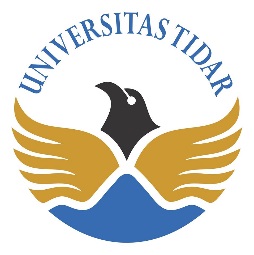 Gambar 1. Universitas TidarTabel 1. The instructional activities of ……HASIL PENELITIAN DAN PEMBAHASANPada bagian ini, dijelaskan temuan penelitian dan selanjutnya diberikan pembahasan yang komprehensif. Temuan dapat disajikan dalam bentuk gambar, grafik, tabel, dan lain-lain untuk mempermudah pembaca dalam memahami. Pembahasan dapat dibagi menjadi beberapa subbab. KESIMPULANBerikan pernyataan bahwa apa yang diharapkan, sebagaimana dinyatakan dalam bab "Pendahuluan" pada akhirnya dapat ditemukan dalam bab "Hasil dan Pembahasan", sehingga ada kesesuaian. Selain itu, juga dapat ditambahkan prospek pengembangan temuan penelitian dan prospek aplikasi studi lebih lanjut ke selanjutnya (berdasarkan temuan dan pembahasan).DAFTAR RUJUKANReferensi utama adalah jurnal internasional dan Prosiding. Semua referensi harus berasal dari sumber yang paling relevan dan terkini. Rujukan ditulis dalam gaya APA edisi ke-6. Hanya karya-karya yang dikutip dalam teks yang harus ditulis pada daftar rujukan yang disusun dalam urutan abjad. Mohon untuk menggunakan format yang konsisten untuk daftar rujukan - lihat contoh di bawah ini:JurnalAuthor1, A., Author2, B. (Year). Title of manuscript. Name of Journal or its Abbreviation, Vol.(Issue), pages.Prahmana, R.C.I., Kusumah, Y.S. (2016). The hypothetical learning trajectory on research in mathematics education using research-based learning. Pedagogika, 123(3), 42-54. (In this case Vol. 123, Issues 3, and page 42-54)ProsidingJika Prosiding terdiri dari beberapa volumeAuthor1, A, Author2, B. (Year). Title of Manuscript. Name of Conference of Seminar, City, volume, pages.Calero, C., Piatiini, M., Pascual, C., Serrano, M.A. (2009). Towards data warehouse quality metrics. Proceedings of the 3rd Intl. Workshop on Design and Management of Data Warehouses (DMDW), Interlaken, 39, 2-11. (In this case, city: Interlaken, year: 2009, Volume: 39, page: 2-11)Jika Prosiding hanya ada satu volumeAuthor1, A. (Year). Title of Manuscript. Name of Conference or Seminar, City, pages.Prahmana, R.C.I. (2013). Designing division operation learning in the mathematics of gasing. Proceeding of the First South East Asia Design/Development Research (SEA-DR) International Conference, Palembang, 391-398. (In this case, city: Palembang, year: 2013, page: 391-398)Buku TeksAuthor1, A, Author2, B. (Year). Title of the Book. City: Publisher.Prahmana, R.C.I. (2016). Penelitian Pendidikan Matematika. Yogyakarta: Matematika.Buku yang DisuntingAuthor1, A., Author2, B. (Year). Editors. Title of the Book. City: Publisher.Zade, F., Talenta, A. (2010). Editors. Advanced fuzzy control system. Yogyakarta: UAD Press.Bab dalam BukuAuthor1, A., Author2, B. (Year). Title of the chapter in this book. In A. Editor1, B. Editor2 (Eds.), Title of the Book (pp. xx-xx). City: Publisher.Plomp, T. (2013). Educational design research: An introduction. In T. Plomp, N. Nieveen (Eds.), Educational design research (pp. 10-51). Enschede: Netherlands Institute for Curriculum Development (SLO).Buku TerjemahanOriginil Author. (Year of the original book). Title of the Translated Book. Translater. City: Publisher of the translated book. (Year of the translated book).Pabla. (2004). Sistem distribusi tenaga listik. Abdul Hadi. Jakarta: Erlangga. (2007).Tesis / DisertasiAuthor. (Year). Title of Thesis/Disertation. Thesis/Disertation. City: Name of University/Institute/College.Prahmana, R.C.I. (2016). Local instruction theory penelitian pendidikan matematika untuk menumbuhkan keterampilan mahasiswa calon guru dalam melakukan penelitian dan menulis karya ilmiah. Disertation. Bandung: Sekolah Pascasarjana Universitas Pendidikan Indonesia.PatenAuthor1, A., Author2, B. (Year of publication). Title (this should be in italics). Patent number (Patent).Ahmad L.P., Hooper, A. (2007). The lower switching losses method of space vector modulation. CN103045489 (Patent).StandarName of Standard Body/Institution. (Year of publication). Standard number. Title (this should be in italics). Place of publication: Publisher. IEEE Standards Association. (2009). 1076.3-2009. IEEE Standard VHDL Synthesis Packages. New York: IEEE Press.InternetSebisa mungkin hindari penggunaan dari sumber internet yang tidak jelas.Learning GoalActivityToolsConjecture of Students’ StrategiesConjecture ofStudents’ DifficultiesStudents will observe the …...Observing …….Real toolsStudents will notice ……..Students may ask about two different ……..Students will place the …….Placing the ……... Artificial toolsStudents will put the given …...Students will relate the …...Students probably will have difficulties in ……..